										HWA6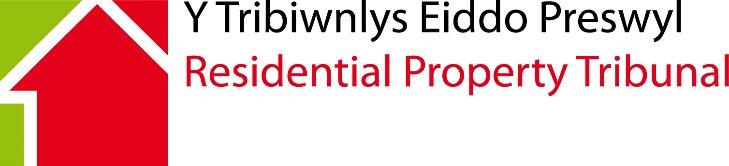 		Ffurflen Gais		Deddf Tai (Cymru) 2014Cais gan Denant am Orchymyn Ad-dalu RhentMae'n bwysig eich bod yn darllen y nodiadau hyn yn ofalus cyn cwblhau'r ffurflen hon.Mae’r tribiwnlys yn derbyn ceisiadau trwy e-bost i rpt@llyw.cymru neu trwy copi galed gyda’r post.Ysgrifennwch yn glir mewn inc DU a thiciwch y blychau sy'n briodol.Mae'r ffurflen gais hon hefyd ar gael yn Saesneg. Cysylltwch â'r tribiwnlys am fersiwn Saesneg o'r ffurflen hon.Hon yw’r ffurflen briodol i’w defnyddio os mai chi yw Tenant yr annedd ac rydych yn dymuno gwneud cais am Orchymyn Ad-dalu Rhent o dan adran 32(1)(c)  Deddf Tai (Cymru) 2014 (“y Ddeddf”).Mae angen trwydded ar eich landlord i gyflawni gweithgareddau rheoli eiddo fel y'i diffinnir yn adran 7 (2) (a) - (f) o'r Ddeddf sef: casglu rhent; bod yn brif bwynt cyswllt ar gyfer y tenant mewn perthynas â materion sy’n codi o dan y denantiaeth; gwneud trefniadau gyda pherson i ymgymryd â gwaith trwsio neu gynnal a chadw; gwneud trefniadau gyda thenant neu feddiannwr yr annedd i sicrhau mynediad i’r annedd at unrhyw ddiben; cadarnhau cynnwys neu gyflwr yr annedd, neu drefnu iddynt gael eu cadarnhau; cyflwyno hysbysiad terfynu tenantiaeth. Mae eich landlord yn cyflawni trosedd os nad oes ganddo drwydded i gyflawni'r gweithgareddau hyn.Mae'n drosedd o dan adran 13 (2) o'r Ddeddf i landlord o annedd sy'n destun i denantiaeth ddomestig, i benodi neu barhau i ganiatáu i berson ymgymryd â gwaith rheoli eiddo ar ran y landlord mewn perthynas â'r annedd os nad yw'r person yn meddu ar drwydded i wneud hynny o dan y Ddeddf ar gyfer yr ardal y mae'r annedd wedi ei leoli, ac mae'r landlord yn gwybod neu y dylai wybod nad yw'r person yn dal trwydded o'r fath.Sylwer, er mwyn bod yn gymwys i wneud cais am Orchymyn Ad-dalu Rhent, yna bydd angen i'r tribiwnlys gael ei fodloni bod:Person wedi ei gollfarnu o drosedd o dan adran 7(5) neu 13(3) mewn perthynas â’r annedd NEU  fod gorchymyn ad-dalu rhent wedi ei gwneud yn ofynnol i berson wneud taliad mewn cysylltiad â’r canlynol:un neu ragor o ddyfarniadau perthnasol o gredyd cynhwysol, neubudd-dal tai a delir mewn cysylltiad â thenantiaeth yr annedd;bod y tenant wedi talu i’r person priodol (pa un ai’n uniongyrchol neu fel arall)daliadau cyfnodol mewn cysylltiad â thenantiaeth yr annedd yn ystod unrhyw gyfnod y mae’n ymddangos i’r tribiwnlys bod trosedd o’r fath wedi bod yn cael ei chyflawni mewn perthynas â’r annedd.Terfynau AmserYn ogystal â'r materion uchod, rhaid i'r cais i'r tribiwnlys gael ei wneud o fewn y cyfnod o 12 mis sy'n dechrau -gyda dyddiad y gollfarn neu’r gorchymyn, neuos yw gorchymyn o’r fath yn dilyn collfarn o’r fath (neu i’r gwrthwyneb), gyda dyddiad yr un sy’n digwydd hwyraf.Ffi Gwneud CaisOni bai bod gennych hawl i hepgoriad, mae’n rhaid i chi anfon y Ffi Gwneud Cais, sef £155, gyda’r cais a’r dogfennau angenrheidiol.Fydd Rhaid talu'r ffi naill ai gyda siec wedi'i chroesi neu archeb bost wedi'i dynnu o blaid “Llywodraeth Cymru” neu drwy drosglwyddiad banc, y gellir darparu manylion amdani ar gais.Peidiwch ag anfon arian parod o dan unrhyw amgylchiadau.  Ni fyddwn yn derbyn taliadau mewn arian parod.Sylwer:Os nad ydych yn anfon y ffi gywir yn enw neu’n daladwy i “Cynulliad Cenedlaethol Cymru” neu os byddwch yn anfon arian parod, byddwn yn anfon y cais a'r arian parod yn ôl atoch ar eich cyfrifoldeb eich hun.Hepgor FfioeddOs yw’r Ceisydd/Ceiswyr neu bartner/bartneriaid y Ceisydd/Ceiswyr yn cael rhai budd-daliadau penodol sy’n seiliedig ar incwm, gellir hepgor y Ffi Gwneud Cais.I hawlio hepgor y Ffi Gwneud Cais, mae'n rhaid i'r Ceisydd/Ceiswyr sy’n cael budd-dâl neu’r Ceisydd/Ceiswyr sydd â phartner/partneriaid sy’n cael budd-dâl o’r fath, lenwi ffurflen gais ar gyfer hepgor ffioedd.  Mae hon ar gael gan y Tribiwnlys Eiddo Preswyl. Ni fydd partïon eraill yn cael copi o hon.Nodyn i’r Ceiswyr Cynghorir Ceiswyr ei bod yn bosib y bydd unrhyw wybodaeth y maent yn ei rhoi i'r Tribiwnlys yn cael ei chofnodi mewn dogfen benderfyniad.  Mae pob penderfyniad a wneir gan y Tribiwnlys yn agored i’r cyhoedd.DogfennauMae'n rhaid ichi anfon y ddogfen/dogfennau canlynol ("dogfen/dogfennau angenrheidiol") gyda'r cais hwn:Tystiolaeth bod y person priodol wedi ei euogfarnu o drosedd o dan adran 7(5) neu 13(3) o Ddeddf 2014 neu y’i gwnaed yn ofynnol drwy orchymyn ad-dalu rhent ei fod yn gwneud taliad mewn cysylltiad â budd-dal tai neu gredyd cynhwysol; aTystiolaeth bod y tenant wedi talu taliadau cyfnodol mewn cysylltiad â thenantiaeth o’r annedd yn ystod y cyfnod yr honnir bod trosedd o’r fath yn cael ei chyflawni.Sylwer:Ni chaiff gorchymyn ad-dalu rhent ei gwneud yn ofynnol talu unrhyw swm sydd mewn cysylltiad ag unrhyw amser sydd y tu allan i’r cyfnod o 12 mis sy’n dod i ben gyda dyddiad cais y tenant o dan adran 32 (1).Bydd y tribiwnlys yn derbyn ceisiadau trwy e-bost at rpt@llyw.cymru neu ar ffurf copi caled a anfonir trwy'r post..Llenwch y ffurflen gais a’i hanfon gyda’r dogfennau penodol i’r cyfeiriad isod: Y Tribiwnlys Eiddo PreswylOak HouseCleppa ParkCeltic SpringsCasnewyddNP10 8BDDewis IaithMae’r Tribiwnlys Eiddo Preswyl yn croesawu gohebiaeth a galwadau ffôn yn Gymraeg a Saesneg. Mae hyn yn cynnwys cyflwyno ffurflenni, dogfennau a sylwadau ysgrifenedig i'r Tribiwnlys.Os oes mwy nag un Ceisydd, rhowch fanylion ar dudalen ar wahân.Lle rhoddir manylion cynorchiolydd/asiant, gyda’r cynorchiolydd/asiant hwnnw y bydd y tribiwnlys yn cyfathrebu ac yn gohebu bob amser hyd nes y caiff ei hysbysu nad yw'r cynorchiolydd/asiant bellach yn gweithredu ar ran y Ceisydd.  RHESTR WIRIOGwnewch yn siŵr eich bod wedi:Cwblhau’r ffurflen hon YN LLAWN.Cynnwys yr holl ddogfennau penodol.Cynnwys siec/archeb bost am y ffi gywir.Ni fydd y Tribiwnlys yn prosesu eich cais os nad ydych wedi gwneud hyn.Os oes gennych unrhyw gwestiynau ynglŷn â sut i lenwi’r ffurflen hon neu'r weithdrefn y bydd y Tribiwnlys yn ei defnyddio, cysylltwch â’r Tribiwnlys Eiddo Preswyl ar 0300 025 2777 neu anfonwch e-bost at rpt@llyw.cymruSYLWCH NAD YW’R TRIBIWNLYS YN GALLU RHOI CYNGOR CYFREITHIOL.1. Language PreferenceWould you prefer to correspond with us in:Welsh 			English      			    Both              			 Would you prefer any verbal communication to be in:Welsh 			English      			    Both              			 Would you prefer to speak Welsh or English at your Tribunal Hearing?Welsh 			English      			    Both              			 2. Languages SpokenWhat languages do you use to communicate? (Please tick all that apply)Welsh 			English			Other (please state)		3. We would like to support the use of the Welsh language in Tribunals.  If you can speak Welsh, and have indicated English as your language of choice, is there a specific reason why you have chosen to communicate in English? (Your answer will not affect the substance of your case in any way) 1. Manylion yr eiddo 1. Manylion yr eiddo 1. Manylion yr eiddo 1. Manylion yr eiddo 1. Manylion yr eiddo 1. Manylion yr eiddo 1. Manylion yr eiddo 1. Manylion yr eiddo 1. Manylion yr eiddo 1. Manylion yr eiddo 1. Manylion yr eiddo 1. Manylion yr eiddo 1. Manylion yr eiddo 1. Manylion yr eiddo Cyfeiriad yr Eiddo:Cyfeiriad yr Eiddo:2. Manylion y ceisydd2. Manylion y ceisydd2. Manylion y ceisydd2. Manylion y ceisydd2. Manylion y ceisydd2. Manylion y ceisydd2. Manylion y ceisydd2. Manylion y ceisydd2. Manylion y ceisydd2. Manylion y ceisydd2. Manylion y ceisydd2. Manylion y ceisydd2. Manylion y ceisydd2. Manylion y ceisydd   Enw’r Ceisydd:   Enw’r Ceisydd:   Enw’r Ceisydd:   Enw’r Ceisydd:   Enw’r Ceisydd:   Enw’r Ceisydd:   Cyfeiriad (gan gynnwys y cod post):   Cyfeiriad (gan gynnwys y cod post):   Cyfeiriad (gan gynnwys y cod post):   Cyfeiriad (gan gynnwys y cod post):   Cyfeiriad (gan gynnwys y cod post):   Cyfeiriad (gan gynnwys y cod post):   Cyfeiriad ar gyfer gohebu (os yw’n wahanol):   Cyfeiriad ar gyfer gohebu (os yw’n wahanol):   Cyfeiriad ar gyfer gohebu (os yw’n wahanol):   Cyfeiriad ar gyfer gohebu (os yw’n wahanol):   Cyfeiriad ar gyfer gohebu (os yw’n wahanol):   Cyfeiriad ar gyfer gohebu (os yw’n wahanol):   Cyfeiriad ar gyfer gohebu (os yw’n wahanol):   Rhif Ffôn: Dydd:   Rhif Ffôn: Dydd:Nos:Nos:Nos:Nos:Symudol:   Cyfeiriad e-bost:   Cyfeiriad e-bost:  Statws (perchennog/rheolwr):  Statws (perchennog/rheolwr):  Statws (perchennog/rheolwr):  Statws (perchennog/rheolwr):  Statws (perchennog/rheolwr):  Statws (perchennog/rheolwr):  Statws (perchennog/rheolwr):  Statws (perchennog/rheolwr):  Statws (perchennog/rheolwr):  Enw, Cyfeiriad a manylion yr cynorchiolydd/asiant (os yn berthnasol):  Enw, Cyfeiriad a manylion yr cynorchiolydd/asiant (os yn berthnasol):  Enw, Cyfeiriad a manylion yr cynorchiolydd/asiant (os yn berthnasol):  Enw, Cyfeiriad a manylion yr cynorchiolydd/asiant (os yn berthnasol):  Enw, Cyfeiriad a manylion yr cynorchiolydd/asiant (os yn berthnasol):  Enw, Cyfeiriad a manylion yr cynorchiolydd/asiant (os yn berthnasol):  Enw, Cyfeiriad a manylion yr cynorchiolydd/asiant (os yn berthnasol):  Enw, Cyfeiriad a manylion yr cynorchiolydd/asiant (os yn berthnasol):  Enw, Cyfeiriad a manylion yr cynorchiolydd/asiant (os yn berthnasol):3. Manylion yr atebydd3. Manylion yr atebydd3. Manylion yr atebydd3. Manylion yr atebydd3. Manylion yr atebydd3. Manylion yr atebydd3. Manylion yr atebydd3. Manylion yr atebydd3. Manylion yr atebydd3. Manylion yr atebydd3. Manylion yr atebydd   Enw’r sawl sydd â’r hawl i dderbyn taliadau:   Enw’r sawl sydd â’r hawl i dderbyn taliadau:   Enw’r sawl sydd â’r hawl i dderbyn taliadau:   Enw’r sawl sydd â’r hawl i dderbyn taliadau:   Enw’r sawl sydd â’r hawl i dderbyn taliadau:   Enw’r sawl sydd â’r hawl i dderbyn taliadau:   Enw’r sawl sydd â’r hawl i dderbyn taliadau:   Cyfeiriad (gan gynnwys y cod post):   Cyfeiriad (gan gynnwys y cod post):   Cyfeiriad (gan gynnwys y cod post):   Cyfeiriad ar gyfer gohebu (os yw’n wahanol):   Cyfeiriad ar gyfer gohebu (os yw’n wahanol):   Cyfeiriad ar gyfer gohebu (os yw’n wahanol):   Cyfeiriad ar gyfer gohebu (os yw’n wahanol):   Cyfeiriad ar gyfer gohebu (os yw’n wahanol):Cyfeirnod:Cyfeirnod:Cyfeirnod:Cyfeirnod:Cyfeirnod:Cyfeirnod:Cyfeirnod:Cyfeirnod:Cyfeirnod:   Rhif Ffôn: Dydd:   Rhif Ffôn: Dydd:Nos:Nos:Symudol:   Cyfeiriad e-bost (os yw’n hysbys):   Cyfeiriad e-bost (os yw’n hysbys):  Os oes mwy nag un Ymatebydd, rhowch fanylion ar dudalen ar wahân.  Os oes mwy nag un Ymatebydd, rhowch fanylion ar dudalen ar wahân.  Os oes mwy nag un Ymatebydd, rhowch fanylion ar dudalen ar wahân.  Os oes mwy nag un Ymatebydd, rhowch fanylion ar dudalen ar wahân.  Os oes mwy nag un Ymatebydd, rhowch fanylion ar dudalen ar wahân.  Os oes mwy nag un Ymatebydd, rhowch fanylion ar dudalen ar wahân.  Os oes mwy nag un Ymatebydd, rhowch fanylion ar dudalen ar wahân.  Os oes mwy nag un Ymatebydd, rhowch fanylion ar dudalen ar wahân.  Os oes mwy nag un Ymatebydd, rhowch fanylion ar dudalen ar wahân.  Os oes mwy nag un Ymatebydd, rhowch fanylion ar dudalen ar wahân.4. Manylion unrhyw besronau â buddiant 4. Manylion unrhyw besronau â buddiant 4. Manylion unrhyw besronau â buddiant 4. Manylion unrhyw besronau â buddiant 4. Manylion unrhyw besronau â buddiant 4. Manylion unrhyw besronau â buddiant 4. Manylion unrhyw besronau â buddiant Mae angen i’r Tribiwnlys wybod enwau a chyfeiriadau pobl eraill a allai gael eu heffeithio’n sylweddol gan y cais hwn megis tenantiaid neu feddianwyr yr adeilad.Mae angen i’r Tribiwnlys wybod enwau a chyfeiriadau pobl eraill a allai gael eu heffeithio’n sylweddol gan y cais hwn megis tenantiaid neu feddianwyr yr adeilad.Mae angen i’r Tribiwnlys wybod enwau a chyfeiriadau pobl eraill a allai gael eu heffeithio’n sylweddol gan y cais hwn megis tenantiaid neu feddianwyr yr adeilad.Mae angen i’r Tribiwnlys wybod enwau a chyfeiriadau pobl eraill a allai gael eu heffeithio’n sylweddol gan y cais hwn megis tenantiaid neu feddianwyr yr adeilad.Mae angen i’r Tribiwnlys wybod enwau a chyfeiriadau pobl eraill a allai gael eu heffeithio’n sylweddol gan y cais hwn megis tenantiaid neu feddianwyr yr adeilad.Mae angen i’r Tribiwnlys wybod enwau a chyfeiriadau pobl eraill a allai gael eu heffeithio’n sylweddol gan y cais hwn megis tenantiaid neu feddianwyr yr adeilad.   Enw'r person sydd â buddiant:   Enw'r person sydd â buddiant:   Enw'r person sydd â buddiant:   Enw'r person sydd â buddiant:   Enw'r person sydd â buddiant:   Cyfeiriad (gan gynnwys y cod post):   Cyfeiriad (gan gynnwys y cod post):   Cyfeiriad (gan gynnwys y cod post):   Enw'r person sydd â buddiant:   Enw'r person sydd â buddiant:   Enw'r person sydd â buddiant:   Enw'r person sydd â buddiant:   Cyfeiriad (gan gynnwys y cod post):   Cyfeiriad (gan gynnwys y cod post):   Cyfeiriad (gan gynnwys y cod post):   Cyfeiriad (gan gynnwys y cod post):Os oes rhagor o bersonau â buddiant, rhowch y manylion ar dudalen ar wahân.Os oes rhagor o bersonau â buddiant, rhowch y manylion ar dudalen ar wahân.Os oes rhagor o bersonau â buddiant, rhowch y manylion ar dudalen ar wahân.Os oes rhagor o bersonau â buddiant, rhowch y manylion ar dudalen ar wahân.Os oes rhagor o bersonau â buddiant, rhowch y manylion ar dudalen ar wahân.5. Gwybodaeth ychwanegol 5. Gwybodaeth ychwanegol 5. Gwybodaeth ychwanegol 5. Gwybodaeth ychwanegol Nodwch yn gryno pam rydych chi'n credu y dylai'r Tribiwnlys wneud y gorchymyn y gofynnir amdano, gan gynnwys y dyddiad a thystiolaeth o euogfarn / orchymyn ad-dalu rhent a wnaed eisoes:Nodwch yn gryno pam rydych chi'n credu y dylai'r Tribiwnlys wneud y gorchymyn y gofynnir amdano, gan gynnwys y dyddiad a thystiolaeth o euogfarn / orchymyn ad-dalu rhent a wnaed eisoes:Nodwch yn gryno pam rydych chi'n credu y dylai'r Tribiwnlys wneud y gorchymyn y gofynnir amdano, gan gynnwys y dyddiad a thystiolaeth o euogfarn / orchymyn ad-dalu rhent a wnaed eisoes:6. Ceisiadau eraill6. Ceisiadau eraill6. Ceisiadau eraillYdych chi’n ymwybodol o unrhyw geisiadau sydd NAILL AI’N cynnwys materion sy’n ymwneud â’r un eiddo NEU sy’n ymwneud ag eiddo arall lle mae’r un partïon ynghlwm â’r eiddo hwnnw (naill ai fel Ceisydd neu Atebydd)? Os felly, rhowch fanylion, gan gynnwys rhif(au) cyfeirnod yr achos(ion).  Caiff y Tribiwnlys orchymyn bod yn rhaid ymdrin â rhai o’r ceisiadau neu faterion penodol a godir yn y ceisiadau hynny ar yr un pryd, neu bob un ohonynt.Ydych chi’n ymwybodol o unrhyw geisiadau sydd NAILL AI’N cynnwys materion sy’n ymwneud â’r un eiddo NEU sy’n ymwneud ag eiddo arall lle mae’r un partïon ynghlwm â’r eiddo hwnnw (naill ai fel Ceisydd neu Atebydd)? Os felly, rhowch fanylion, gan gynnwys rhif(au) cyfeirnod yr achos(ion).  Caiff y Tribiwnlys orchymyn bod yn rhaid ymdrin â rhai o’r ceisiadau neu faterion penodol a godir yn y ceisiadau hynny ar yr un pryd, neu bob un ohonynt.Ydych chi’n ymwybodol o unrhyw geisiadau sydd NAILL AI’N cynnwys materion sy’n ymwneud â’r un eiddo NEU sy’n ymwneud ag eiddo arall lle mae’r un partïon ynghlwm â’r eiddo hwnnw (naill ai fel Ceisydd neu Atebydd)? Os felly, rhowch fanylion, gan gynnwys rhif(au) cyfeirnod yr achos(ion).  Caiff y Tribiwnlys orchymyn bod yn rhaid ymdrin â rhai o’r ceisiadau neu faterion penodol a godir yn y ceisiadau hynny ar yr un pryd, neu bob un ohonynt.7.  Allwn ni ddelio â’ch cais heb wrandawiad?7.  Allwn ni ddelio â’ch cais heb wrandawiad?7.  Allwn ni ddelio â’ch cais heb wrandawiad?7.  Allwn ni ddelio â’ch cais heb wrandawiad?7.  Allwn ni ddelio â’ch cais heb wrandawiad?7.  Allwn ni ddelio â’ch cais heb wrandawiad?7.  Allwn ni ddelio â’ch cais heb wrandawiad?7.  Allwn ni ddelio â’ch cais heb wrandawiad?Mae’n bosib delio â'ch cais yn gyfan gwbl ar sail sylwadau ysgrifenedig (“penderfyniad ar bapur”) ond dim ond:os bydd y Tribiwnlys yn meddwl bod hynny'n briodol ac os nad yw unrhyw barti yn gofyn am wrandawiad.Hyd yn oed os ydych chi'n cytuno i benderfyniad ar bapurefallai y bydd y Tribiwnlys yn penderfynu bod gwrandawiad llafar yn angenrheidiol.gallwch chi neu unrhyw barti arall ofyn am wrandawiad llafar o hyd ar unrhyw bryd cyn y bydd y penderfyniad yn cael ei wneudMae’n bosib delio â'ch cais yn gyfan gwbl ar sail sylwadau ysgrifenedig (“penderfyniad ar bapur”) ond dim ond:os bydd y Tribiwnlys yn meddwl bod hynny'n briodol ac os nad yw unrhyw barti yn gofyn am wrandawiad.Hyd yn oed os ydych chi'n cytuno i benderfyniad ar bapurefallai y bydd y Tribiwnlys yn penderfynu bod gwrandawiad llafar yn angenrheidiol.gallwch chi neu unrhyw barti arall ofyn am wrandawiad llafar o hyd ar unrhyw bryd cyn y bydd y penderfyniad yn cael ei wneudMae’n bosib delio â'ch cais yn gyfan gwbl ar sail sylwadau ysgrifenedig (“penderfyniad ar bapur”) ond dim ond:os bydd y Tribiwnlys yn meddwl bod hynny'n briodol ac os nad yw unrhyw barti yn gofyn am wrandawiad.Hyd yn oed os ydych chi'n cytuno i benderfyniad ar bapurefallai y bydd y Tribiwnlys yn penderfynu bod gwrandawiad llafar yn angenrheidiol.gallwch chi neu unrhyw barti arall ofyn am wrandawiad llafar o hyd ar unrhyw bryd cyn y bydd y penderfyniad yn cael ei wneudMae’n bosib delio â'ch cais yn gyfan gwbl ar sail sylwadau ysgrifenedig (“penderfyniad ar bapur”) ond dim ond:os bydd y Tribiwnlys yn meddwl bod hynny'n briodol ac os nad yw unrhyw barti yn gofyn am wrandawiad.Hyd yn oed os ydych chi'n cytuno i benderfyniad ar bapurefallai y bydd y Tribiwnlys yn penderfynu bod gwrandawiad llafar yn angenrheidiol.gallwch chi neu unrhyw barti arall ofyn am wrandawiad llafar o hyd ar unrhyw bryd cyn y bydd y penderfyniad yn cael ei wneudMae’n bosib delio â'ch cais yn gyfan gwbl ar sail sylwadau ysgrifenedig (“penderfyniad ar bapur”) ond dim ond:os bydd y Tribiwnlys yn meddwl bod hynny'n briodol ac os nad yw unrhyw barti yn gofyn am wrandawiad.Hyd yn oed os ydych chi'n cytuno i benderfyniad ar bapurefallai y bydd y Tribiwnlys yn penderfynu bod gwrandawiad llafar yn angenrheidiol.gallwch chi neu unrhyw barti arall ofyn am wrandawiad llafar o hyd ar unrhyw bryd cyn y bydd y penderfyniad yn cael ei wneudMae’n bosib delio â'ch cais yn gyfan gwbl ar sail sylwadau ysgrifenedig (“penderfyniad ar bapur”) ond dim ond:os bydd y Tribiwnlys yn meddwl bod hynny'n briodol ac os nad yw unrhyw barti yn gofyn am wrandawiad.Hyd yn oed os ydych chi'n cytuno i benderfyniad ar bapurefallai y bydd y Tribiwnlys yn penderfynu bod gwrandawiad llafar yn angenrheidiol.gallwch chi neu unrhyw barti arall ofyn am wrandawiad llafar o hyd ar unrhyw bryd cyn y bydd y penderfyniad yn cael ei wneudMae’n bosib delio â'ch cais yn gyfan gwbl ar sail sylwadau ysgrifenedig (“penderfyniad ar bapur”) ond dim ond:os bydd y Tribiwnlys yn meddwl bod hynny'n briodol ac os nad yw unrhyw barti yn gofyn am wrandawiad.Hyd yn oed os ydych chi'n cytuno i benderfyniad ar bapurefallai y bydd y Tribiwnlys yn penderfynu bod gwrandawiad llafar yn angenrheidiol.gallwch chi neu unrhyw barti arall ofyn am wrandawiad llafar o hyd ar unrhyw bryd cyn y bydd y penderfyniad yn cael ei wneudMae’n bosib delio â'ch cais yn gyfan gwbl ar sail sylwadau ysgrifenedig (“penderfyniad ar bapur”) ond dim ond:os bydd y Tribiwnlys yn meddwl bod hynny'n briodol ac os nad yw unrhyw barti yn gofyn am wrandawiad.Hyd yn oed os ydych chi'n cytuno i benderfyniad ar bapurefallai y bydd y Tribiwnlys yn penderfynu bod gwrandawiad llafar yn angenrheidiol.gallwch chi neu unrhyw barti arall ofyn am wrandawiad llafar o hyd ar unrhyw bryd cyn y bydd y penderfyniad yn cael ei wneudYdych chi'n cytuno i’r cais hwn gael ei benderfynu heb wrandawiad llafar?Ydych chi'n cytuno i’r cais hwn gael ei benderfynu heb wrandawiad llafar?Ydych chi'n cytuno i’r cais hwn gael ei benderfynu heb wrandawiad llafar?Ydych chi'n cytuno i’r cais hwn gael ei benderfynu heb wrandawiad llafar?Ydych chi'n cytuno i’r cais hwn gael ei benderfynu heb wrandawiad llafar?YDW   NAC YDW   NAC YDW   Gwnewch yn siŵr eich bod yn llenwi'r ffurflen hon, gan dybio y bydd gwrandawiad llafar yn cael ei gynnal.Gwnewch yn siŵr eich bod yn llenwi'r ffurflen hon, gan dybio y bydd gwrandawiad llafar yn cael ei gynnal.Gwnewch yn siŵr eich bod yn llenwi'r ffurflen hon, gan dybio y bydd gwrandawiad llafar yn cael ei gynnal.Gwnewch yn siŵr eich bod yn llenwi'r ffurflen hon, gan dybio y bydd gwrandawiad llafar yn cael ei gynnal.Gwnewch yn siŵr eich bod yn llenwi'r ffurflen hon, gan dybio y bydd gwrandawiad llafar yn cael ei gynnal.Gwnewch yn siŵr eich bod yn llenwi'r ffurflen hon, gan dybio y bydd gwrandawiad llafar yn cael ei gynnal.Gwnewch yn siŵr eich bod yn llenwi'r ffurflen hon, gan dybio y bydd gwrandawiad llafar yn cael ei gynnal.Gwnewch yn siŵr eich bod yn llenwi'r ffurflen hon, gan dybio y bydd gwrandawiad llafar yn cael ei gynnal.8. Faint o frys sydd i gael penderfyniad 8. Faint o frys sydd i gael penderfyniad 8. Faint o frys sydd i gael penderfyniad 8. Faint o frys sydd i gael penderfyniad 8. Faint o frys sydd i gael penderfyniad 8. Faint o frys sydd i gael penderfyniad 8. Faint o frys sydd i gael penderfyniad 8. Faint o frys sydd i gael penderfyniad Dywedwch wrthym a oes brys penodol i gael penderfyniad am yr achos hwn, ac os felly, pam?Dywedwch wrthym a oes brys penodol i gael penderfyniad am yr achos hwn, ac os felly, pam?Dywedwch wrthym a oes brys penodol i gael penderfyniad am yr achos hwn, ac os felly, pam?Dywedwch wrthym a oes brys penodol i gael penderfyniad am yr achos hwn, ac os felly, pam?Dywedwch wrthym a oes brys penodol i gael penderfyniad am yr achos hwn, ac os felly, pam?Dywedwch wrthym a oes brys penodol i gael penderfyniad am yr achos hwn, ac os felly, pam?Dywedwch wrthym a oes brys penodol i gael penderfyniad am yr achos hwn, ac os felly, pam?Dywedwch wrthym a oes brys penodol i gael penderfyniad am yr achos hwn, ac os felly, pam?9. Bod ar gael 9. Bod ar gael 9. Bod ar gael 9. Bod ar gael 9. Bod ar gael 9. Bod ar gael 9. Bod ar gael 9. Bod ar gael A wnewch chi roi gwybod i ni isod os oes unrhyw ddyddiau neu ddyddiadau yn y tri mis nesaf y bydd yn rhaid i ni eu hosgoi (naill ai oherwydd nad ydynt yn hwylus i chi neu oherwydd nad ydynt yn hwylus i unrhyw dyst neu arbenigwr y byddech yn dymuno ei alw).A wnewch chi roi gwybod i ni isod os oes unrhyw ddyddiau neu ddyddiadau yn y tri mis nesaf y bydd yn rhaid i ni eu hosgoi (naill ai oherwydd nad ydynt yn hwylus i chi neu oherwydd nad ydynt yn hwylus i unrhyw dyst neu arbenigwr y byddech yn dymuno ei alw).A wnewch chi roi gwybod i ni isod os oes unrhyw ddyddiau neu ddyddiadau yn y tri mis nesaf y bydd yn rhaid i ni eu hosgoi (naill ai oherwydd nad ydynt yn hwylus i chi neu oherwydd nad ydynt yn hwylus i unrhyw dyst neu arbenigwr y byddech yn dymuno ei alw).A wnewch chi roi gwybod i ni isod os oes unrhyw ddyddiau neu ddyddiadau yn y tri mis nesaf y bydd yn rhaid i ni eu hosgoi (naill ai oherwydd nad ydynt yn hwylus i chi neu oherwydd nad ydynt yn hwylus i unrhyw dyst neu arbenigwr y byddech yn dymuno ei alw).A wnewch chi roi gwybod i ni isod os oes unrhyw ddyddiau neu ddyddiadau yn y tri mis nesaf y bydd yn rhaid i ni eu hosgoi (naill ai oherwydd nad ydynt yn hwylus i chi neu oherwydd nad ydynt yn hwylus i unrhyw dyst neu arbenigwr y byddech yn dymuno ei alw).A wnewch chi roi gwybod i ni isod os oes unrhyw ddyddiau neu ddyddiadau yn y tri mis nesaf y bydd yn rhaid i ni eu hosgoi (naill ai oherwydd nad ydynt yn hwylus i chi neu oherwydd nad ydynt yn hwylus i unrhyw dyst neu arbenigwr y byddech yn dymuno ei alw).A wnewch chi roi gwybod i ni isod os oes unrhyw ddyddiau neu ddyddiadau yn y tri mis nesaf y bydd yn rhaid i ni eu hosgoi (naill ai oherwydd nad ydynt yn hwylus i chi neu oherwydd nad ydynt yn hwylus i unrhyw dyst neu arbenigwr y byddech yn dymuno ei alw).A wnewch chi roi gwybod i ni isod os oes unrhyw ddyddiau neu ddyddiadau yn y tri mis nesaf y bydd yn rhaid i ni eu hosgoi (naill ai oherwydd nad ydynt yn hwylus i chi neu oherwydd nad ydynt yn hwylus i unrhyw dyst neu arbenigwr y byddech yn dymuno ei alw).Dyddiadau pan NAD ydych chi ar gael: Dyddiadau pan NAD ydych chi ar gael: Dyddiadau pan NAD ydych chi ar gael: 10. Gofynion o ran y lleoliad 10. Gofynion o ran y lleoliad 10. Gofynion o ran y lleoliad 10. Gofynion o ran y lleoliad 10. Gofynion o ran y lleoliad 10. Gofynion o ran y lleoliad 10. Gofynion o ran y lleoliad 10. Gofynion o ran y lleoliad 10. Gofynion o ran y lleoliad Rhowch fanylion unrhyw ofynion arbennig sydd gennych chi neu unrhyw un a fydd yn dod gyda chi (e.e. mynediad i gadair olwyn, presenoldeb cyfieithydd).  Bydd gwybod beth yw eich anghenion o gymorth i’r Tribiwnlys wrth iddo wneud trefniadau. Rhowch fanylion unrhyw ofynion arbennig sydd gennych chi neu unrhyw un a fydd yn dod gyda chi (e.e. mynediad i gadair olwyn, presenoldeb cyfieithydd).  Bydd gwybod beth yw eich anghenion o gymorth i’r Tribiwnlys wrth iddo wneud trefniadau. Rhowch fanylion unrhyw ofynion arbennig sydd gennych chi neu unrhyw un a fydd yn dod gyda chi (e.e. mynediad i gadair olwyn, presenoldeb cyfieithydd).  Bydd gwybod beth yw eich anghenion o gymorth i’r Tribiwnlys wrth iddo wneud trefniadau. Rhowch fanylion unrhyw ofynion arbennig sydd gennych chi neu unrhyw un a fydd yn dod gyda chi (e.e. mynediad i gadair olwyn, presenoldeb cyfieithydd).  Bydd gwybod beth yw eich anghenion o gymorth i’r Tribiwnlys wrth iddo wneud trefniadau. Rhowch fanylion unrhyw ofynion arbennig sydd gennych chi neu unrhyw un a fydd yn dod gyda chi (e.e. mynediad i gadair olwyn, presenoldeb cyfieithydd).  Bydd gwybod beth yw eich anghenion o gymorth i’r Tribiwnlys wrth iddo wneud trefniadau. Rhowch fanylion unrhyw ofynion arbennig sydd gennych chi neu unrhyw un a fydd yn dod gyda chi (e.e. mynediad i gadair olwyn, presenoldeb cyfieithydd).  Bydd gwybod beth yw eich anghenion o gymorth i’r Tribiwnlys wrth iddo wneud trefniadau. Rhowch fanylion unrhyw ofynion arbennig sydd gennych chi neu unrhyw un a fydd yn dod gyda chi (e.e. mynediad i gadair olwyn, presenoldeb cyfieithydd).  Bydd gwybod beth yw eich anghenion o gymorth i’r Tribiwnlys wrth iddo wneud trefniadau. Rhowch fanylion unrhyw ofynion arbennig sydd gennych chi neu unrhyw un a fydd yn dod gyda chi (e.e. mynediad i gadair olwyn, presenoldeb cyfieithydd).  Bydd gwybod beth yw eich anghenion o gymorth i’r Tribiwnlys wrth iddo wneud trefniadau. Rhowch fanylion unrhyw ofynion arbennig sydd gennych chi neu unrhyw un a fydd yn dod gyda chi (e.e. mynediad i gadair olwyn, presenoldeb cyfieithydd).  Bydd gwybod beth yw eich anghenion o gymorth i’r Tribiwnlys wrth iddo wneud trefniadau. 12.	 Datganiad gwirionedd12.	 Datganiad gwirionedd12.	 Datganiad gwirionedd12.	 Datganiad gwirionedd12.	 Datganiad gwirionedd12.	 Datganiad gwirionedd12.	 Datganiad gwirionedd12.	 Datganiad gwirionedd12.	 Datganiad gwirioneddCredaf fod y ffeithiau a nodir yn y cais hwn yn wir.Credaf fod y ffeithiau a nodir yn y cais hwn yn wir.Credaf fod y ffeithiau a nodir yn y cais hwn yn wir.Credaf fod y ffeithiau a nodir yn y cais hwn yn wir.Credaf fod y ffeithiau a nodir yn y cais hwn yn wir.Credaf fod y ffeithiau a nodir yn y cais hwn yn wir.Credaf fod y ffeithiau a nodir yn y cais hwn yn wir.Credaf fod y ffeithiau a nodir yn y cais hwn yn wir.Credaf fod y ffeithiau a nodir yn y cais hwn yn wir.Llofnod:Llofnod:Enw (mewn PRIF LYTHRENNAU):Enw (mewn PRIF LYTHRENNAU):Statws (os yw’n briodol):Statws (os yw’n briodol):Dyddiad:Dyddiad: